Co-curricular Activities -INVESTITURE CEREMONY:-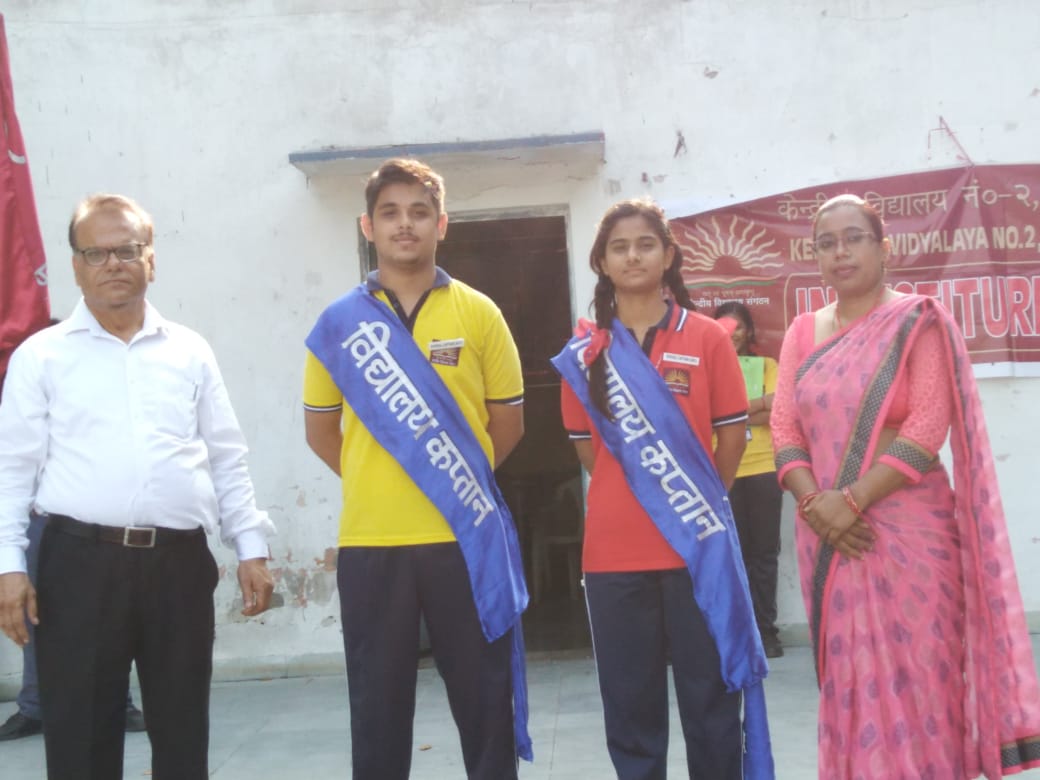 INDEPENDENCE DAY CELEBRATIONHINDI PAKHWARA CELEBRATION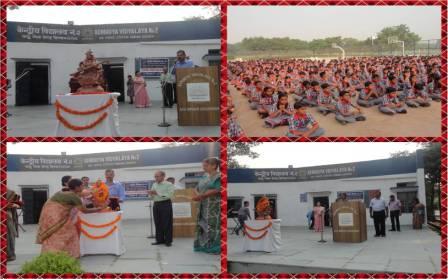 RAKSHABANDHAN CELEBRATED 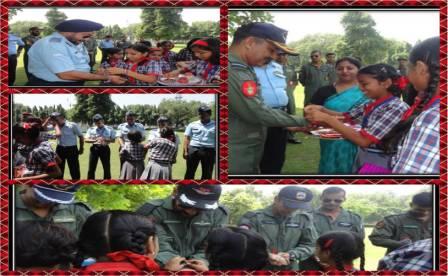 VIDYALAYA ENTRANCE AND SURROUNDINGS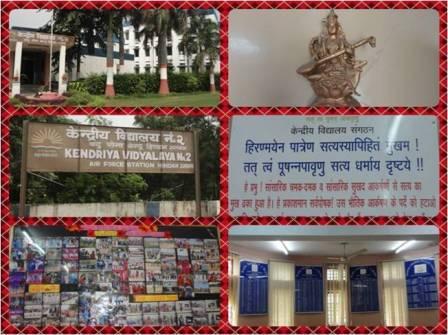 PAINTING DRAWN BY STUDENTS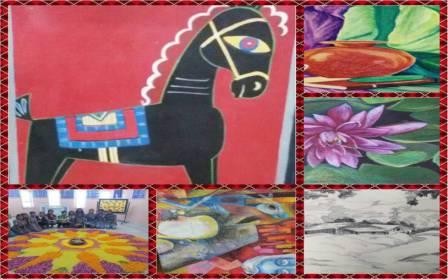 PAINTINGS DRAWN BY STUDENTS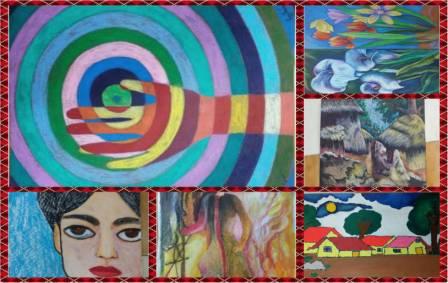 PAINTINGS DRAWN BY THE STUDENTS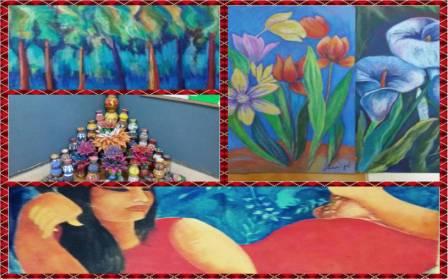 GREENS OF VIDYALAYA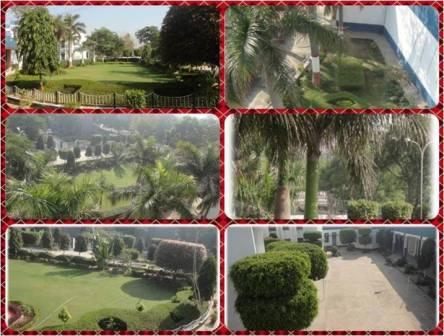 